								Żary, dnia 10 października 2014 r.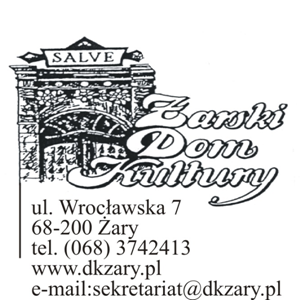             ŻDK/DA/244/2/2014INFORMACJA O WYBORZE NAJKORZYSTNIEJSZEJ OFERTY- sprzedaż i dostawa tuszy i tonerów do drukarek dla potrzeb Żarskiego Domu Kultury-	W wyniku przeprowadzonej procedury udzielania zamówień publicznych, których wartość nie przekracza wyrażonej w złotych równowartości kwoty 30.000 euro, przedmiotem której była sprzedaż i dostawa tuszy i tonerów dla potrzeb Żarskiego Domu Kultury uprzejmie informuję, że najkorzystniejszą ofertę złożyła firma: P.H.U. Panzet Bis, Małgorzata Olejarz, ul. Kręta 39B/6, 65-788 Zielona Góra, oferująca wykonanie zadania w kwocie 1.241,93 zł brutto.						p.o. Dyrektora Żarskiego Domu Kultury	                    				/-/ Katarzyna Walczak